　一般社団法人愛知県介護福祉士会　　　　　　　　　　　　　　　　　　介護の魅力を探そう！介護とはどういう仕事でしょうか？どうしてこの仕事を選びましたか？実際に働いてみてどういう気持ちですか？そしてこれからどうしていきたいですか？実際に働いてみると思うところが色々あると思います。この機会に介護の魅力について一度振り返り、仲間と一緒に分かち合いませんか。研修を通して、明日から新しい気持ちで仕事に取り組むことができるきっかけになればいいと思います。日　　時　　令和4年3月20日（日）　10：00～12：00（受付9：40～）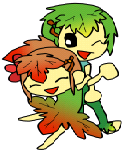 開 催 方 法　 Zoomを使用したオンライン開催参  加  費　　無料（通信料はご自身での負担になります）講　　 師　　 ヒューマン・コミュニケーション・ラボ代表　鯖戸　善弘　氏　　　　　　　キャリアコンサルタント（国家資格）　　　　　　　　愛知県レクリエーション協会副理事長　　　　　　　　日本グループワーク・トレーニング協会理事　等内　　 容　　・介護職の辛いところ、やりがい（魅力）のあるところ　　　　　　       ・介護の仕事を選んだ理由　　・幸せな介護現場とは　　　　　　       ・キャリア自律とは　　　　　・明日からの介護の仕事で心がけること受講対象者　 介護に関心のある方ならどなたでも参加できます。申 込 方 法  ＦＡＸにてお申し込みください。      定　　　員　 20名　≪申　込　先≫　ＦＡＸ　０５２－２０２－８２８０　（TEL　052-202-8260　）＊個人情報は、この研修会に関するご連絡以外に使用いたしません。＊受講決定は郵送にてお知らせします。　　　　　　　　　　　　　　　　　　　　　　　　　　一般社団法人愛知県介護福祉士会　　　　　　　　　　　　　フリガナ〇を付けてください氏　名会員　・　賛助会員　・　一　般自宅住所〒〒自宅住所連絡先TEL：連絡先TEL：自宅住所メールアドレス：（Zoom招待メール用）メールアドレス：（Zoom招待メール用）勤務先名